Задача 3!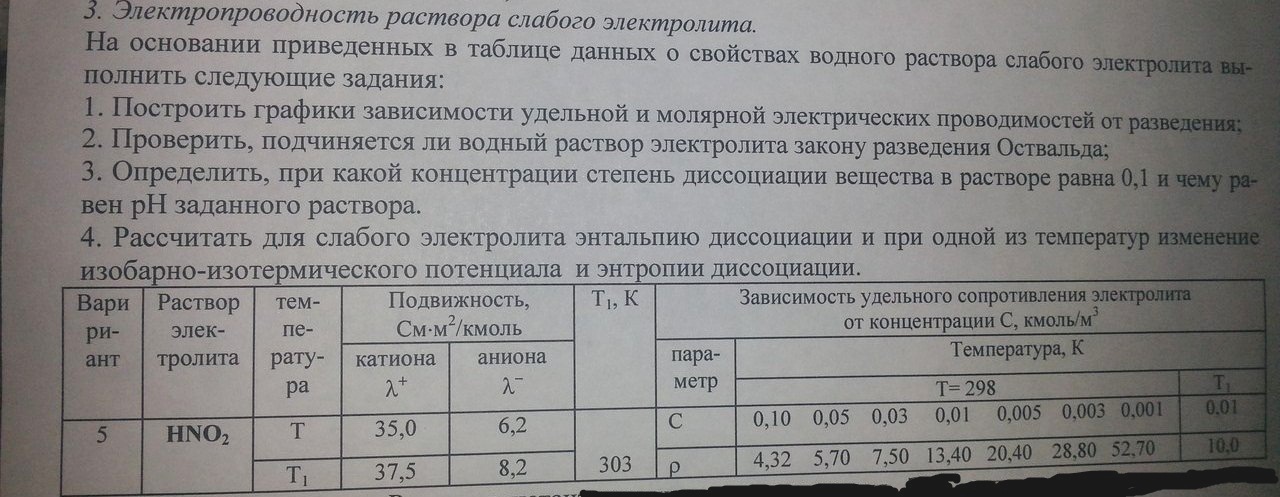 Решить подробно, с комментариями, и обязательно в ворде.